Vocabulary: Coral Reefs 2 – Biotic Factors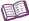 VocabularyBiotic factor – the living components that affect an ecosystem.Examples of biotic factors include disease-causing bacteria, invasive species, and humans.Abiotic factors are the nonliving components of an ecosystem. Examples include temperature, salinity, and pH.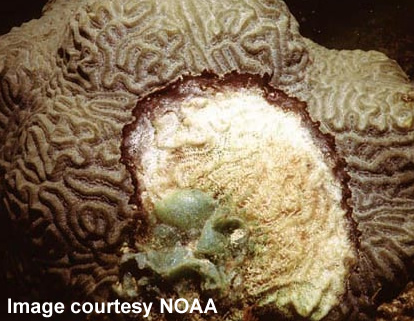 Black band disease – a disease characterized by a narrow band of microorganisms that gradually spreads across a coral, completely destroying coral tissue as it moves. Black band disease mainly affects massive corals such as star corals and brain corals.Corals that are stressed by high water temperatures or other factors are more likely to become infected with black band disease.Invasive species – an introduced species that is harmful to native species.Introduced species are organisms that do not naturally occur in a given region.Not all introduced species are invasive species. Only species that have harmful effects are considered invasive.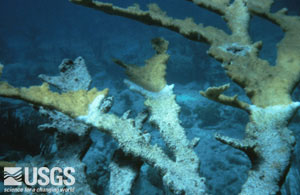 White band disease – a coral disease that generally proceeds from the base of the colony up toward the branch tips, destroying coral tissue as it goes.White band disease affects two branched coral species in the Caribbean: staghorn coral and elkhorn coral. The cause of white band disease has not been identified yet.